- 2 -   แบบขออนุญาตไปสอบคัดเลือกเพื่อขอลาศึกษาต่อ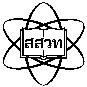 HR.3.021.  ชื่อ นาย / นาง / นางสาว (ไทย) ………………………………………………………….……………………                                     (อังกฤษ) ……………………………………………………..………………….     ตำแหน่งปัจจุบัน………………………………………………………….สังกัด………………………………………………………………………………     เกิดวันที่…………..…เดือน………………..…….……….พ.ศ………..…………   อายุ…………..……..….ปี  …………………….เดือน       ที่อยู่ปัจจุบัน เลขที่……………….หมู่ที่……..…….หมู่บ้าน…………………….………………………ตรอก/ซอย………………………………..     ถนน…………………………………..…...ตำบล/แขวง…………………………………………อำเภอ/เขต……………………………………………     จังหวัด…………………………….……...รหัสไปรษณีย์……………………………………….โทรศัพท์………………..………………………………     โทรสาร…………………………………...โทรศัพท์มือถือ………………………..…………..E-mail Address……….……………………………2. ประวัติการศึกษาระดับการศึกษาสาขา/วิชาเอกวิชาโทสถานศึกษาปีที่สำเร็จมัธยมศึกษาตอนปลายปวช. หรือเทียบเท่าปวส. หรือเทียบเท่าปริญญาตรีปริญญาโทปริญญาเอกอื่น ๆ ……………...อื่น ๆ ……………...3. ประวัติการทำงาน(1) ได้รับการแต่งตั้งเป็นพนักงาน เมื่อวันที่……….….เดือน……….…..……………พ.ศ…………..….อายุงาน….…….…..ปี……..…..เดือน(2) เคยได้รับอนุมัติให้ลาศึกษาระดับ…………………………………………สถานศึกษา………………………………………………………………..     ประเทศ…………………………………………………ด้วยทุน………………………….……………………เป็นเวลา………..…..ปี…..……..เดือน     ตั้งแต่วันที่…………….เดือน………………………..พ.ศ………….ถึงวันที่…………….เดือน…………………….…………..พ.ศ……….………..4. การสมัครสอบในครั้งนี้    เพื่อลาศึกษาต่อ ในระดับ    ปริญญาตรี     ปริญญาโท    ปริญญาเอก สาขา…………………………………….….……...    สถานศึกษา…………………………………………………………………………………………………………………………………………………………..    วัน เดือน ปี ที่สอบ…………………………………….วัน เดือน ปี ที่ประกาศผล…………………………………………….               ข้าพเจ้าขอรับรองว่ามีคุณสมบัติตามที่กำหนดไว้ในระเบียบ สสวท. 28/2543 และข้อความข้างต้นเป็นความจริงทุกประการ                                                           ข้าพเจ้าขอรับรองว่ามีคุณสมบัติตามที่กำหนดไว้ในระเบียบ สสวท. 28/2543 และข้อความข้างต้นเป็นความจริงทุกประการ                                            ลงชื่อ……………………………………………………….วันที่………………………………………………………...ความเห็นของผู้บังคับบัญชาความเห็นของผู้บังคับบัญชาลงชื่อ………………………………………………………วันที่………………………………………………………...ความเห็นของประธานกรรมการพัฒนาบุคลากรความเห็นของประธานกรรมการพัฒนาบุคลากรลงชื่อ………………………………………………………วันที่………………………………………………………...ข้อมูลของฝ่ายบุคลากรข้อมูลของฝ่ายบุคลากรลงชื่อ………………………………………………………วันที่………………………………………………………...